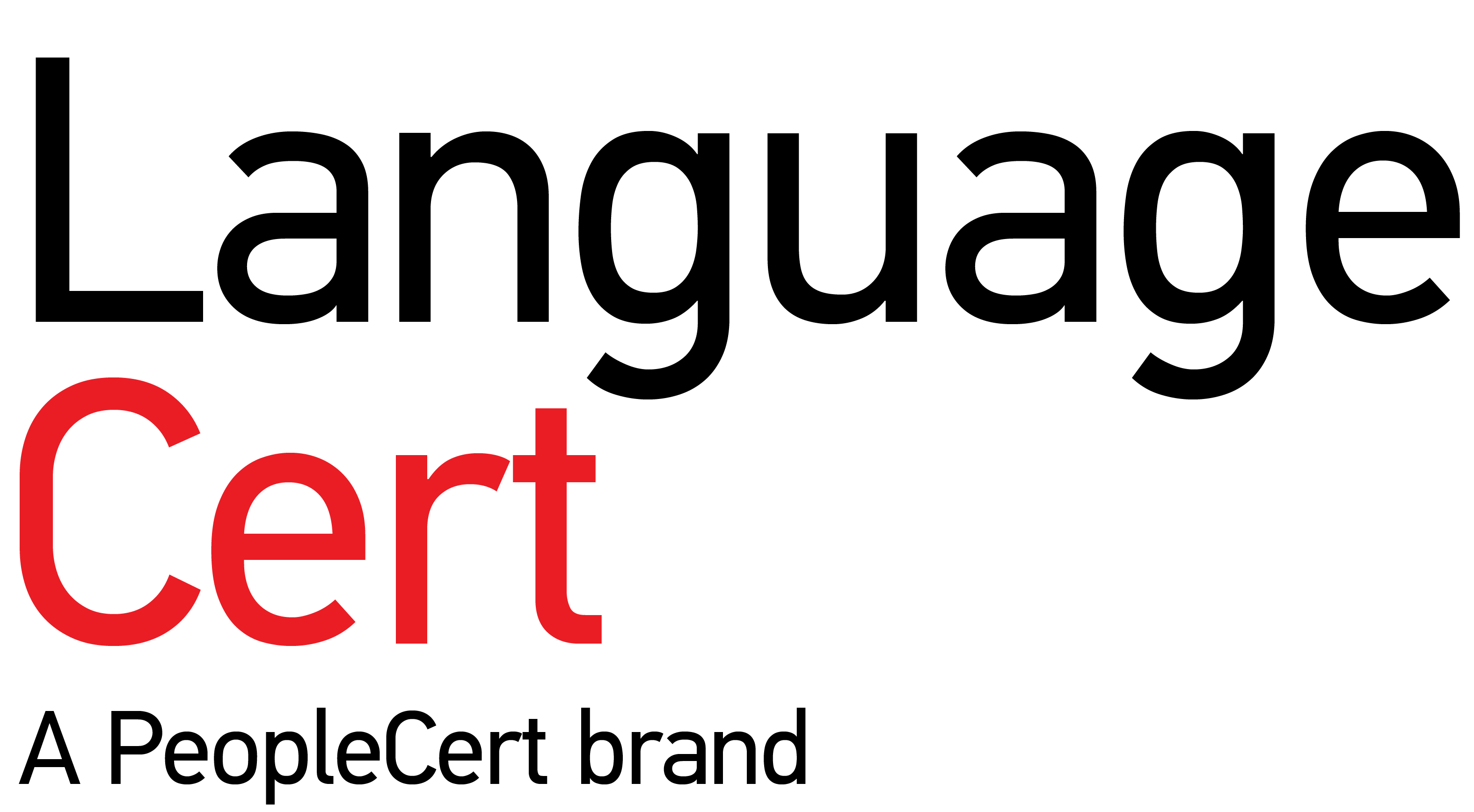 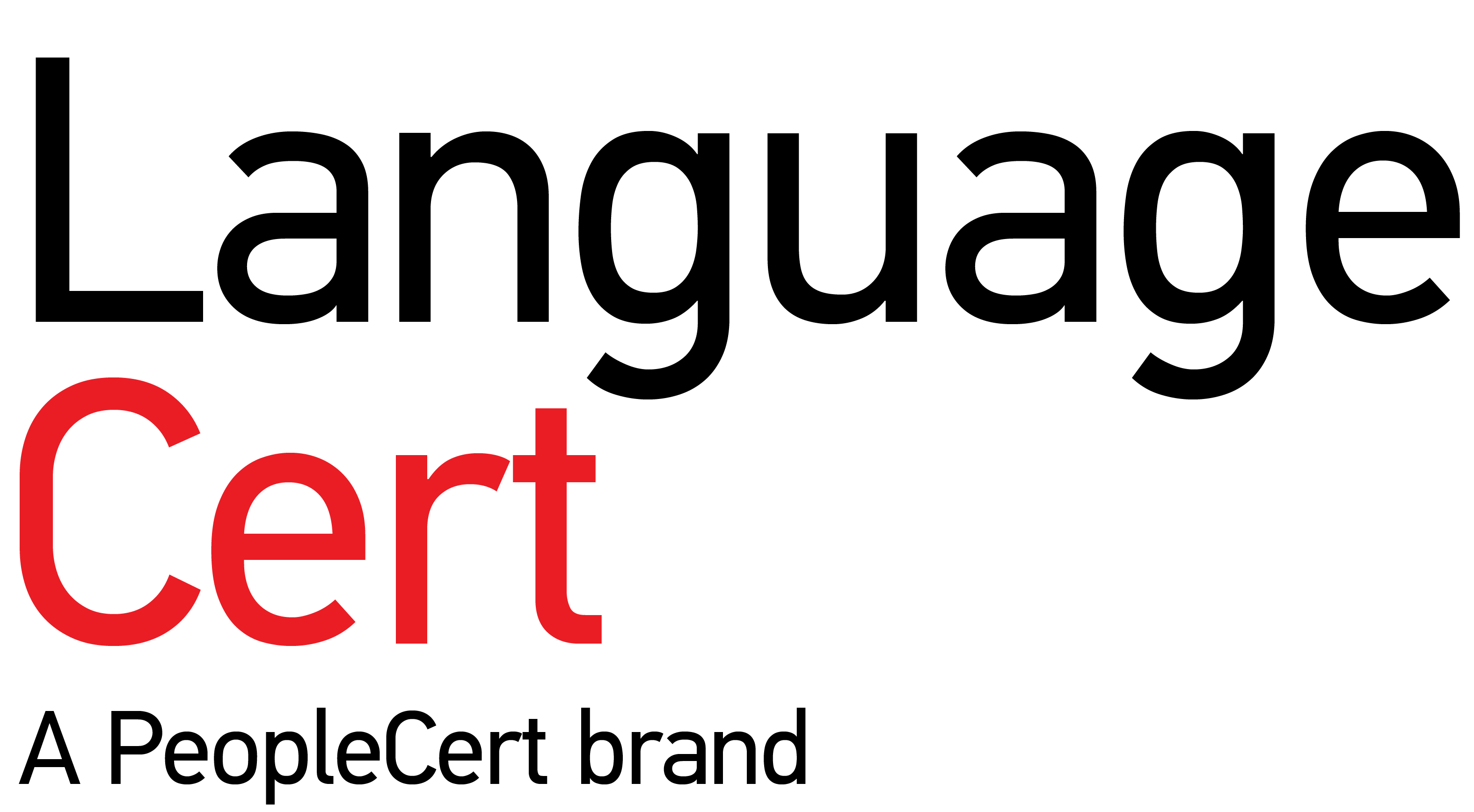 Nyelvvizsga elnevezéseLanguageCert IESOL (Reading and Writing) – írásbeli nyelvvizsgaLanguageCert IESOL (Listening and Speaking) – szóbeli nyelvvizsgaNyelvvizsga típusa és nyelveA Vizsgaközpont három nyelvvizsgatípust kínál Magyarországon: egynyelvű komplex angol nyelvvizsgákat, valamint egynyelvű angol szóbeli és egynyelvű angol írásbeli vizsgákatNyelvvizsga szintjeiElérhetőségekLanguageCert Nyelvvizsgaközpont (English Language Skills Assessment Services Kft.) 1095 Budapest, Soroksári út 48. 1. épületT: 06 1 6120308  info@languagecert.hu  www.languagecert.huNyelvvizsga értékelése Az ÍRÁSBELI (olvasáskészség + íráskészség), illetve a SZÓBELI vizsga (beszédkészség+beszédértés) összesített vizsgaeredmény megállapítása:First Class Pass - kiválóan megfelel minősítésA sikeres vizsgához a vizsgázónak mindkét feladatrészben (írásbeli esetén olvasáskészség és íráskészség illetve szóbeli esetén beszédkészség és beszédértés) kiválóan megfelel minősítést kell elérnie. Pass - megfelel minősítésA vizsgázónak mindkét feladatrészben (írásbeli esetén olvasáskészség és íráskészség, illetve szóbeli esetén beszédkészség és beszédértés) legalább megfelelt minősítést kell elérnie.A sikeres vizsgához a vizsgázónak az alábbi kombinációk valamelyikét kell elérnie:2 megfelel minősítés1 kiválóan megfelel + 1 megfelelFail - nem felel meg minősítés1 vagy több éppen nem felel meg vagy nem felel meg minősítés bármelyik négy készség eseténB1 szint (Achiever) B2 szint (Communicator) C1 szint (Expert)LanguageCert  szintek Magyarországi akkreditált szintAchiever – B1B1 - AlapfokCommunicator – B2B2 - KözépfokExpert – C1C1 - Felsőfok B1 szint (Alapfok)  Írásbeli vizsga  (időtartama 2 óra 10 perc)Írásbeli vizsga  (időtartama 2 óra 10 perc)Írásbeli vizsga  (időtartama 2 óra 10 perc)Készség és fókuszFeladatFormátumPontszámOlvasás 1: többféle autentikus szöveg koherenciájának és kohéziójának megértése Öt rövid szöveg egy-egy szövegdobozzal az elrendezés, lexika (szókincs), kohéziós eszközök és koherencia tesztelésére. Öt feleletválasztós kérdés három opcióval a szövegek megfelelő kiegészítéséhez.5Olvasás 2: a jelentés szövegbeli felépítésének megértése Egy szöveg, amelyből hiányzik hat mondat, pl. a bekezdés első mondata (téma mondat), az összefoglaló mondat, a gondolat kifejtése, egy szempont hangsúlyozása, vélemény, ellentét, sorrend, előre- vagy visszautalás, a következő gondolatra való átvezetés.Választás 7 mondatból a hat szövegdoboz kitöltésére.6Olvasás 3: a szöveg céljának megértése és specifikus információ kikereséseNégy rövid szöveg, pl email, újságcikk, reklám stb kapcsolódó témakörben, de különböző célokra.Hét többszörös párosítás a szövegben található információ azonosítására. 7Olvasás 4: specifikus információ megértése részletes olvasással Folyamatos szöveg: elbeszélő, leíró, ismertető, életrajzi vagy útmutató jellegű.Nyolc rövid nyitott kérdés.8Írás 1: válasz adott szövegre, formális stílusban, adott olvasóközönség számára Megadott szempontok alapján szövegírás, melyben a vizsgázó egy levélre, poszterre, határidőnaplós bejegyzésre, menetrendre, szórólapra reagál. Három tartalmi pontnak kell szerepelnie.Elvárt teljesítmény: 70-100 szó 12Írás 2:  közvetlen stílusú (informális) levél írása barátnak Megadott szempontok alapján magánlevél írása. Két funkciónak kell szerepelnie, pl. barát meghívása ott tartózkodásra, javasolt program leírása. Elvárt teljesítmény: 100-120 szó12B1 szint (Alapfok)  Szóbeli vizsga (időtartama kb. 30 perc beszédértés és  12 perc beszédkészség)Szóbeli vizsga (időtartama kb. 30 perc beszédértés és  12 perc beszédkészség)Szóbeli vizsga (időtartama kb. 30 perc beszédértés és  12 perc beszédkészség)Készség és fókuszFeladatFormátum / IdőtartamPontszámBeszédértés 1: különböző megnyilatkozások kontextusának, jelentésének és funkciójának megértéseHét rövid mondat. Állítás, magyarázat, leírás, instrukció vagy kérdés kétszeri meghallgatása. Feleletválasztás három opcióval minden közlésnél a megfelelő válasz kiválasztásához.7Beszédértés 2: beszélgetés adott aspektusának felismeréseKétszeri meghallgatással három kétszereplős beszélgetés alábbi szempontjainak azonosítása: téma, cél, kontextus, beszélők, lényeg, beszélők közti kapcsolat, szerepek, funkciók, hozzáállások, érzelmek és vélemények.Feleletválasztás három opcióval minden beszélgetésnél.6Beszédértés 3: kulcsinformáció kiszűrése monológból Kétszeri meghallgatással rádióközvetítés, beszéd, elbeszélés, prezentáció stb specifikus információjának azonosítása.Jegyzet hét fejléccel és üres hellyel a megfelelő információk megadásához. 7Beszédértés 4: két beszélő diskurzusának követéseKétszeri meghallgatással egy beszélgetés alábbi szempontjainak azonosítása: lényeg, példák, tények, vélemények, ellentétek, cél, kulcsgondolatok, hozzáállás, ok és okozat. Hat feleletválasztós kérdés három opcióval.6Beszédkészség 1: személyes információ kommunikálásaNév megadása és betűzése, nemzetiség megadása (vizsgázó azonosítása céljából),Válasz max. öt kérdésre, mindegyik a megadott öt különböző téma egyikéből3 perc6Beszédkészség 2: megfelelő interakció társadalmi érintkezésbenA vizsgáztató két vagy három szituációt vezet fel, melyre a vizsgázónak reagálnia kell vagy interakciót kezdeményeznie.3 perc6Beszédkészség 3: információ- és véleménycsereRészvétel rövid megbeszélésben, melynek célja terv, előkészület vagy döntés meghozatala vizuális információ alapján3 perc6Beszédkészség 4: téma prezentálása30 másodperces felkészülési idő után 1 és fél percig összefüggően kell beszélni a vizsgáztató által megadott témáról, majd a vizsgáztató által feltett, és a témához kapcsolódó kérdésekre kell válaszolni.  3 perc6B2 szint (Középfok) Írásbeli vizsga (időtartama 2 óra 10 perc)Írásbeli vizsga (időtartama 2 óra 10 perc)Írásbeli vizsga (időtartama 2 óra 10 perc)Készség és fókuszFeladatFormátumPontszámOlvasás 1: információk, gondolatok és vélemények részletes megértéseEgy hosszú szöveg: hír, újságcikk, kritika vagy javaslat.Hat feleletválasztós kérdés három opcióval.6Olvasás 2: a jelentés szövegbeli felépítésének megértése Összefüggő szöveg, amelyből hiányzik hat mondat, pl. a bekezdés első mondata (téma mondat), az összefoglaló mondat, a gondolat kifejtése, egy szempont hangsúlyozása, vélemény, ellentét, sorrend, előre- vagy visszautalás, a következő gondolatra való átvezetés.Választás 7 mondatból a hat szövegdoboz kitöltésére. 6Olvasás 3:  a szöveg céljának megértése, specifikus információ kikeresése és az író véleményének, hozzáállásának értelmezéseNégy szöveg, pl. email, újságcikk, reklám, prospektus stb. kapcsolódó témakörben, de különböző célokra. Hét többszörös párosítás feladat a szövegben található információ azonosítására. 7Olvasás 4: specifikus információ megértése részletes olvasással Összefüggő szöveg: elbeszélő, leíró, magyarázó, ismertető, életrajzi vagy útmutató jellegű. Hét rövid nyitott kérdés. 7Írás 1:  megfelelő válasz adott szövegre, formális stílusban, megadott olvasóközönség  számára Megadott szempontok alapján formális szöveg írása grafikus vagy vizuális input segítségével. Három tartalmi pontnak szerepelnie kell, az olvasó meg van adva. Elvárt teljesítmény: 100-150 szó 12Írás 2:  közvetlen stílusú (informális) levél írása barátnak, elbeszélő vagy leíró fogalmazás készítéseMegadott szempontok alapján informális stílusú levél írása, általános, szaktudást nem igénylő témában.Elvárt teljesítmény: 150-200 szó12B2 szint  (Középfok)Szóbeli vizsga (időtartama kb. 30 perc beszédértés és  13 perc beszédkészség)Szóbeli vizsga (időtartama kb. 30 perc beszédértés és  13 perc beszédkészség)Szóbeli vizsga (időtartama kb. 30 perc beszédértés és  13 perc beszédkészség)Készség és fókuszFeladatIdőtartam / FormátumPontszámBeszédértés 1: rövid beszélgetések  kontextusának, jelentésének és funkciójának megértése, konkrét és absztrakt témábanKétszeri meghallgatással hét befejezetlen beszélgetés két beszélő között, ezek közül egy formális stílusú.  Minden beszélgetésnél feleletválasztás három opcióval a beszélgetés megfelelő befejezéséhez vagy folytatásához.7Beszédértés 2: beszélgetés adott szempontjának azonosítása Kétszeri meghallgatás során három kétszereplős beszélgetésben az alábbi szempontok azonosítása: téma, cél, kontextus, beszélők, lényeg, beszélők közötti kapcsolat, szerepek, funkciók, hozzáállások, érzelmek és vélemények.Minden beszélgetésnél két feleletválasztós kérdés három opcióval.6Beszédértés 3: kulcsinformáció kiszűrése monológból Kétszeri meghallgatással rádióközvetítés, elbeszélés, prezentáció stb. specifikus információjának megértése.Jegyzet hét fejléccel és üres hellyel a megfelelő információk megadásához. 7Beszédértés 4: két beszélő közötti diskurzus követéseKétszeri meghallgatással egy beszélgetés alábbi szempontjainak azonosítása: lényeg, példák, tények, vélemények, ellentétek, cél, kulcsgondolatok, hozzáállás, ok és okozat.Hat feleletválasztós kérdés három opcióval.6Beszédkészség 1: személyes információ kommunikálásaNév megadása és betűzése, nemzetiség megadása (vizsgázó azonosítása céljából),Válasz max. öt kérdésre, mindegyik a megadott öt különböző téma egyikéből.3 perc6Beszédkészség 2: megfelelő interakció társadalmi érintkezésbenA vizsgáztató két vagy három szituációt vezet fel, melyre a vizsgázónak reagálnia kell vagy interakciót kezdeményeznie.3 perc6Beszédkészség 3: információ- és véleménycsereRészvétel rövid megbeszélésben, melynek célja terv, előkészület vagy döntés meghozatala megadott információ alapján. A vizsgázó 20 másodpercet kap az információ áttekintésére.3 perc6Beszédkészség 4: téma prezentálása30 másodperces felkészülési idő után 2 percig összefüggően kell beszélni a vizsgáztató által megadott témáról, majd a vizsgáztató által feltett, és a témához kapcsolódó kérdésekre kell válaszolni.  4 perc6C1 szint (Felsőfok) Írásbeli vizsga (időtartama 2 óra 40 perc)Írásbeli vizsga (időtartama 2 óra 40 perc)Írásbeli vizsga (időtartama 2 óra 40 perc)Készség és fókuszFeladatFormátumPontszámOlvasás 1: irodalmi szöveg, emocionális nyelvezetet és sok összetett szerkezetet tartalmazó szöveg megértéseEgy szöveg, melyben metaforák, hasonlatok, idiomatikus kifejezések, irodalmi jellegű elbeszélés vagy tudományos gondolatok, érvek és vélemények szerepelnek.5 mondat, melyekről el kell dönteni, hogy igazak vagy hamisak.5Olvasás 2: a jelentés szövegbeli felépítésének megértéseEgy szöveg, amelyből hiányzik hat mondat, pl. a bekezdés első mondata (téma mondat), az összefoglaló mondat, a gondolat kifejtése, egy szempont hangsúlyozása, vélemény, ellentét, sorrend, előre- vagy visszautalás, a következő gondolatra való átvezetés.Választás nyolc mondatból a hat szövegdoboz kitöltéséhez.6Olvasás 3:  :  autentikus szövegek céljának megértése és specifikus információ kikereséseNégy szöveg, pl email, újságcikk, reklám, prospektus stb kapcsolódó témakörben, de különböző célokra.Hét többszörös párosítási kérdés a szövegben található információ azonosítására.7Olvasás 4: szövegelemzés, cél és lényeg megértése és specifikus információ kikereséseÖsszefüggő szöveg: elbeszélő, leíró, magyarázó, ismertető, életrajzi vagy útmutató jellegű.Nyolc rövid nyitott kérdés.8Írás 1:  megfelelő válasz adott szövegre, formális stílusban, megadott olvasóközönség  számáraLevél, jelentés, érvelés vagy újságcikk írása megadott szempontok alapján, grafikus vagy vizuális input segítségével és a célzott olvasó megadásával. Az írás álláspontot, véleményt, indoklást, érvelést tartalmaz.Elvárt teljesítmény:150-200 szó12Írás 2: személyes levél írása, elbeszélő vagy leíró fogalmazás készítéseMegadott szempontok alapján informálisszöveg írása megadott olvasónak. Instrukciók az alábbi funkciók alkalmazására: meggyőzés, érvelés, hipotézis felállítása, valamint hangulat, vélemény kifejezése, indoklás, értékelés.Elvárt teljesítmény:250-300 szó12C1 szint (Felsőfok)Szóbeli vizsga (időtartama kb. 30 perc beszédértés és  15 perc beszédkészség)Szóbeli vizsga (időtartama kb. 30 perc beszédértés és  15 perc beszédkészség)Szóbeli vizsga (időtartama kb. 30 perc beszédértés és  15 perc beszédkészség)Készség és fókuszFeladatIdőtartam / FormátumPontszámBeszédértés 1: rövid beszélgetések kontextusának, jelentésének és funkciójának megértése, konkrét és absztrakt témábanKétszeri meghallgatással hat befejezetlen beszélgetés két beszélő között.  Idiomatikus kifejezések, kollokvializmusok, regiszterváltás, valamint hangsúly és intonáció használata a hozzáállás jelzésére. Feleletválasztás három opcióval minden beszélgetésnél a beszélgetés megfelelő befejezéséhez vagy folytatásához.6Beszédértés 2: beszélgetés adott szempontjának azonosításaKétszeri meghallgatás során három kétszereplős beszélgetésben az alábbi szempontok azonosítása: téma, cél, kontextus, beszélők, lényeg, beszélők közötti kapcsolat, szerepek, funkciók, hozzáállások, érzelmek és vélemények.Minden beszélgetésnél két feleletválasztós kérdés három opcióval.6Beszédértés 3: kulcsinformáció kiszűrése monológból feladat megoldásáhozKétszeri meghallgatással előadás, rádióközvetítés, elbeszélés, prezentáció stb specifikus információjának azonosítása. A szöveg tömör, tényszerű információt tartalmaz.Jegyzet hét fejléccel és üres hellyel a megfelelő információk megadásához.7Beszédértés 4: két beszélő közötti diskurzus követéseKétszeri meghallgatással egy beszélgetés alábbi szempontjainak azonosítása: lényeg, példák, tények, vélemények, ellentétek, cél, kulcsgondolatok, hozzáállás, ok és okozat.Hét feleletválasztós kérdés három opcióval.7Beszédkészség 1: személyes információ kommunikálásaNév megadása és betűzése, nemzetiség megadása (vizsgázó azonosítása céljából),Válasz max. öt kérdésre, mindegyik a megadott öt különböző téma egyikéből.3 perc6Beszédkészség 2: megfelelő interakció társadalmi érintkezésbenA vizsgáztató két vagy három szituációt vezet fel, melyre a vizsgázónak reagálnia kell vagy interakciót kezdeményeznie.3 perc6Beszédkészség 3: információ- és véleménycsereRészvétel rövid megbeszélésben, melynek célja terv, előkészület vagy döntés meghozatala megadott információ alapján. A vizsgázó 20 másodpercet kap az információ áttekintésére.4 perc6Beszédkészség 4: téma prezentálása30 másodperces felkészülési idő után 2 percig összefüggően kell beszélni a vizsgáztató által megadott témáról, majd a vizsgáztató által feltett, és a témához kapcsolódó kérdésekre kell válaszolni.5 perc6Maximum elérhető pontszámMaximum elérhető pontszámSikerességhez szükséges minimum pontszámSikerességhez szükséges minimum pontszámírásbeli vizsgaOlvasáskészség26501325írásbeli vizsgaÍráskészség24501225szóbeli vizsgaBeszédértés26501325szóbeli vizsgaBeszédkészség24501225SzóbeliSzintBeszédértésBeszédértésBeszédértésBeszédértésBeszédértésBeszédkészségBeszédkészségBeszédkészségBeszédkészségBeszédkészségB11. rész2. rész3. rész4. részÖsszesen1. rész2. rész3. rész4. részÖsszesen∑*0,57676261212121224First Class PassFirst Class PassFirst Class PassFirst Class PassFirst Class Pass21-26First Class PassFirst Class PassFirst Class PassFirst Class Pass20-24PassPassPassPassPass13-20PassPassPassPass12-19Narrow FailNarrow FailNarrow FailNarrow FailNarrow Fail12Narrow FailNarrow FailNarrow FailNarrow Fail11FailFailFailFailFail0-11FailFailFailFail0-10ÍrásbeliÍrásbeliÍrásbeliÍrásbeliÍrásbeliÍrásbeliÍrásbeliÍrásbeliÍrásbeliÍrásbeliÍrásbeliSzintOlvasáskészségOlvasáskészségOlvasáskészségOlvasáskészségOlvasáskészségÍráskészségÍráskészségÍráskészségÍráskészségÍráskészségB11. rész2. rész3. rész4. részÖsszesen1. rész2. részÖsszesen567826121224First Class PassFirst Class PassFirst Class PassFirst Class PassFirst Class Pass21-26First Class PassFirst Class PassFirst Class PassFirst Class Pass20-24PassPassPassPassPass13-20PassPassPassPass12-19Narrow FailNarrow FailNarrow FailNarrow FailNarrow Fail12Narrow FailNarrow FailNarrow FailNarrow Fail11FailFailFailFailFail0-11FailFailFailFail0-10SzóbeliSzintBeszédértésBeszédértésBeszédértésBeszédértésBeszédértésBeszédkészségBeszédkészségBeszédkészségBeszédkészségBeszédkészségB21. rész2. rész3. rész4. részÖsszesen1. rész2. rész3. rész4. részÖsszesen∑*0,57676261212121224First Class PassFirst Class PassFirst Class PassFirst Class PassFirst Class Pass21-26First Class PassFirst Class PassFirst Class PassFirst Class Pass20-24PassPassPassPassPass13-20PassPassPassPass12-19Narrow FailNarrow FailNarrow FailNarrow FailNarrow Fail12Narrow FailNarrow FailNarrow FailNarrow Fail11FailFailFailFailFail0-11FailFailFailFail0-10ÍrásbeliÍrásbeliÍrásbeliÍrásbeliÍrásbeliÍrásbeliÍrásbeliÍrásbeliÍrásbeliÍrásbeliÍrásbeliSzintOlvasáskészségOlvasáskészségOlvasáskészségOlvasáskészségOlvasáskészségÍráskészségÍráskészségÍráskészségÍráskészségÍráskészségB21. rész2. rész3. rész4. részÖsszesen1. rész2. részÖsszesen667726121224First Class PassFirst Class PassFirst Class PassFirst Class PassFirst Class Pass21-26First Class PassFirst Class PassFirst Class PassFirst Class Pass20-24PassPassPassPassPass13-20PassPassPassPass12-19Narrow FailNarrow FailNarrow FailNarrow FailNarrow Fail12Narrow FailNarrow FailNarrow FailNarrow Fail11FailFailFailFailFail0-11FailFailFailFail0-10SzóbeliSzintBeszédértésBeszédértésBeszédértésBeszédértésBeszédértésBeszédkészségBeszédkészségBeszédkészségBeszédkészségBeszédkészségC11. rész2. rész3. rész4. részÖsszesen1. rész2. rész3. rész4. részÖsszesen∑*0,55678261212121224First Class PassFirst Class PassFirst Class PassFirst Class PassFirst Class Pass21-26First Class PassFirst Class PassFirst Class PassFirst Class Pass20-24PassPassPassPassPass13-20PassPassPassPass12-19Narrow FailNarrow FailNarrow FailNarrow FailNarrow Fail12Narrow FailNarrow FailNarrow FailNarrow Fail11FailFailFailFailFail0-11FailFailFailFail0-10ÍrásbeliÍrásbeliÍrásbeliÍrásbeliÍrásbeliÍrásbeliÍrásbeliÍrásbeliÍrásbeliÍrásbeliÍrásbeliSzintOlvasáskészségOlvasáskészségOlvasáskészségOlvasáskészségOlvasáskészségÍráskészségÍráskészségÍráskészségÍráskészségÍráskészségC11. rész2. rész3. rész4. részÖsszesen1. rész2. részÖsszesen5691026121224First Class PassFirst Class PassFirst Class PassFirst Class PassFirst Class Pass21-26First Class PassFirst Class PassFirst Class PassFirst Class Pass20-24PassPassPassPassPass13-20PassPassPassPass12-19Narrow FailNarrow FailNarrow FailNarrow FailNarrow Fail12Narrow FailNarrow FailNarrow FailNarrow Fail11FailFailFailFailFail0-11FailFailFailFail0-10